Специальность 1-39 03 01 «Электронные системы безопасности»Квалификация специалиста – инженер-проектировщикФорма обучения – дневнаяСрок обучения - 4 года Цель программыОсновной целью обучения является подготовка компетентных специалистов в области создания и эксплуатации как обычных, так и инновационных интеллектуальных электронных систем безопасности объектов, территорий и персонала. Студенты, обучающиеся по специальности 1-39 03 01 «Электронные системы безопасности» будут осуществлять проектирование ЭСБ для объектов гражданского, промышленного  специального назначения, применять современные автоматизированные системы разработки конструкторской и проектной документации, разрабатывать аппаратные части ЭСБ, а также осуществлять их монтаж и ремонт.Профессиональные компетенции специалистаПроизводственно-технологическая деятельностьпроводят консультации по изготовлению аппаратных частей,  используемых в ЭСБ различного функционального назначения; проводят консультации по разработке программного обеспечения информационно-компьютерных подсистем и микропроцессорных устройств, работающих в составе ЭСБ;разрабатывают программы испытаний (опытной проверки) ЭСБ после ее изготовления, а также после монтажа на объекте.Проектно-конструкторская деятельностьопределяют угрозы и риски для объекта и персонала, разрабатывают структурные схемы ЭСБ;определяют номенклатуру и характеристики технических средств, используемых в составе ЭСБ, выбирают их типы и программируют информационно-компьютерные подсистемы и/или микропроцессорные устройства, встраиваемые в системы безопасности или в их составные функциональные части;выбирают и проектируют каналы передачи информации для обеспечения взаимосвязи и взаимодействия между частями ЭСБ, а также с объектом установки, внешней средой и оператором.Монтажно-наладочная деятельностьорганизовывают и контролируют работы по монтажу на объекте ЭСБ и наладке ее технических частей в соответствии с технической (проектной) документацией, в т.ч. проверку правильности работы программного обеспечения информационно-компьютерных подсистем, входящих в состав ЭСБ, и программ для микропроцессорных устройств, встраиваемых в аппаратные части системы безопасности.подбирают соответствующее оборудование, аппаратуру и приборы и используют их при проведении наладочных работ в ЭСБ.Ремонтно-эксплуатационная деятельностьорганизовывают эксплуатацию ЭСБ и осуществляют контроль за процессом эксплуатации интеллектуальных систем безопасности;дают рекомендации по ремонту аппаратных частей ЭСБ и обновлению программного обеспечения аппаратных частей и ЭСБ в целом. Организационно-управленческая деятельностьорганизовывают работу малых коллективов исполнителей для достижения поставленных целей.Экспертно-консультационная деятельностьвыполняют экспертизу проектов ЭСБ и осуществляют консультации представителям организаций, учреждений и предприятий по вопросам выбора вида ЭСБ с учетом решаемых системой задач и особенностей объекта.Научно-исследовательская деятельностьанализируют современное состояние и перспективы развития ЭСБ и разрабатывают  технические задания на проектирование инновационных ЭСБ с использованием инноваций.Инновационная деятельностьразрабатывают бизнес-планы, оценивают конкурентоспособность и экономическую эффективность ЭСБ.Учебный планУчебный план по специальности 1-39 03 01 «Электронные системы безопасности» разработан с учетом требований, определяемых законодательством Республики Беларусь, и с учетом передового зарубежного опыта.Учебный план включает следующие циклы дисциплин общепрофессиональной и специальной подготовки:Студенты, получающие образование по специальности 1-39 03 01 «Электронные системы безопасности», в первую очередь будут востребованы в компаниях по проектированию и поставке ЭСБ, банковской сфере, транспортных организациях, крупных торговых учреждений, промышленных предприятий, учреждений Парка высоких технологий, Министерство внутренних дел и др.Выпускники специальности могут работать на должностях:инженера, инженера-проектировщика,программиста, системного администратора, системного аналитика, администратора баз данных  и др.Кафедра проектирования информационно-компьютерных систем(+37517) 293-86-01, e-mail: kafpiks@bsuir.by    http://www.bsuir.byзаведующий кафедрой - Хорошко Виталий Викторович, канд. техн. наук, доцент, khoroshko1986@gmail.com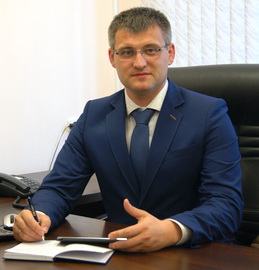 Руководитель программы(+37517) 293-88-63, e-mail: kafpiks@bsuir.by    http://www.bsuir.byСтарший преподаватель кафедры – Логин Владимир Михайлович, магистр техн. наук, login_vladimir@mail.ru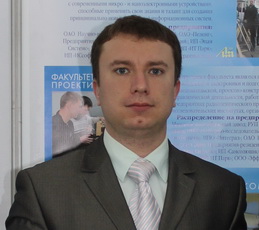 Наименование дисциплинНаименование дисциплинСеместрКол-во ауд.ч/з.ед.Лекц.Лаб/пракГосударственный компонент:Государственный компонент:Государственный компонент:Государственный компонент:Государственный компонент:Основы алгоритмизации и программированияОсновы алгоритмизации и программирования1,2120/7,55268Основы бизнеса и права в радиоэлектроникеОсновы бизнеса и права в радиоэлектронике576/4,534/42Электрические и электронные компоненты устройств и системЭлектрические и электронные компоненты устройств и систем484/55016/18Исполнительные устройства систем безопасностиИсполнительные устройства систем безопасности462/2,54212/8Электронные устройства систем безопасности Электронные устройства систем безопасности 556/44016Теоретические основы проектирования ЭСБТеоретические основы проектирования ЭСБ580/54024/16Датчики ЭСБДатчики ЭСБ5,6136/7,58832/16Надежность технических системНадежность технических систем664/3,53216/16Интеллектуальные ЭСБИнтеллектуальные ЭСБ6,7170/10,510648/16Автоматика в электронных системах безопасностиАвтоматика в электронных системах безопасности780/54816/16Проектирование и программирование приемно-контрольных устройств ЭСБПроектирование и программирование приемно-контрольных устройств ЭСБ764/3,53216/16Проектирование ЭСБ Проектирование ЭСБ 7,8150/99432/24Монтаж, наладка и эксплуатация электронных систем безопасностиМонтаж, наладка и эксплуатация электронных систем безопасности874/54416/14Компонент учреждения высшего образованияКомпонент учреждения высшего образованияКомпонент учреждения высшего образованияКомпонент учреждения высшего образованияКомпонент учреждения высшего образованияНачертательная геометрия и инженерная графикаНачертательная геометрия и инженерная графика286/5,518/68Прикладные пакеты векторной графикиПрикладные пакеты векторной графики334/216/18Техническая механикаТехническая механика334/1,518/16Теория электрических цепейТеория электрических цепей352/2,51816/18Электронные приборыЭлектронные приборы386/53436/16Метрология стандартизация и сертификация в радиоэлектроникеМетрология стандартизация и сертификация в радиоэлектронике334/1,518/16Основы радиоэлектроникиОсновы радиоэлектроники4,5102/5,57032Методы и технические средства обеспечения безопасностиМетоды и технические средства обеспечения безопасности5,6144/8,58032/32Телекоммуникационные технологии в ЭСБТелекоммуникационные технологии в ЭСБ656/2,53216/8Компьютерные сети в ЭСБКомпьютерные сети в ЭСБ6,7112/6,56432/16Конструирование и производство аппаратных частей систем безопасностиКонструирование и производство аппаратных частей систем безопасности764/4,54816Проектная конструкторская документацияПроектная конструкторская документация724/1,512/12Технологии видеоаналитикиТехнологии видеоаналитики846/2,53016